Assessment PurposeHunter Water values partnering with suppliers that drive positive governance, safety and wellbeing, social, environmental and economic outcomes for our region as reflected in our Values, Strategy, Supplier Partnership Principals and Commercial & Procurement Policy. This assessment evaluates supplier contribution to Hunter Water service delivery, and our local community in line with the following United Nations Sustainable Development Goals (SDG’s) and HW Values:The assessment will be used by Hunter Water to determine the level of maturity of a supplier across a range of sustainability objectives, together with past performance consideration to:eliminate a supplier from progression in a competitive procurement process identify key suppliers Hunter Water will work with to improve sustainability practices review actual supplier performance in accordance with assessment resultsAssessment ContextHunter Water is aware that individual suppliers will have varying operational contexts and procurement requirement will have different levels of risk and value. For this reason, we have selected a three-stage sustainability maturity assessment framework which allows for a progressive level of supplier sustainability maturity, dependant on the procurement activity. Assessment questions are aligned to Hunter Water values, the United Nations Sustainable Development Goals and the Water Industry Association of Australia Health and Safety Maturity Model.Completing the AssessmentThe following table shows the parts of this document and completion requirements. The Hunter Water Project Manager will assign Minimum, Progressing or Leading per procurement activity:United Nations SDGs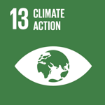 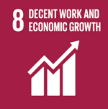 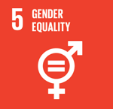 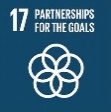 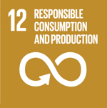 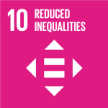 Hunter Water Values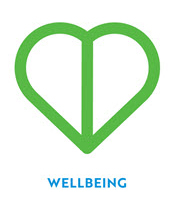 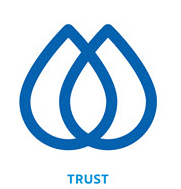 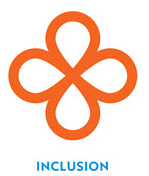 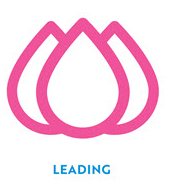 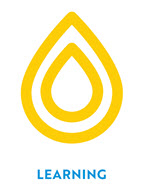 Minimum Sustainability practices require suppliers to demonstrate: Compliance to all relevant governing legislationProactively demonstrate appropriate corrective action has been implemented in the case of any finding or breachIncorporating the Minimum sustainability requirements, suppliers meeting the Progressing evaluation requirements will also demonstrate:Sustainability considerations are integrated into a significant portion of business systems and practices Formal training and or assessment practices to ensure staff, supplier and subcontractor adoption of sustainability considerationsIncorporating Minimum and Progressing requirements, suppliers meeting the Leading evaluation requirements will also demonstrate:Sustainability is integrated across business systems and practices Sustainability systems are monitored to targets and continuously improvedA process of collaboration to share/develop sustainability innovations with Hunter Water PartPart SectionsMandatory?Pre-requisite PartPart 1MinimumSection 1 - EnvironmentMandatory for all suppliersNo prerequisite Parts to be completed for Part 1Part 1MinimumSection 2 - SocialMandatory for all suppliersNo prerequisite Parts to be completed for Part 1Part 1MinimumSection 3 - EconomicMandatory for all suppliersNo prerequisite Parts to be completed for Part 1Part 1MinimumSection 4 - GovernanceMandatory for all suppliersNo prerequisite Parts to be completed for Part 1Part 2 ProgressingSection 1 - EnvironmentNon-MandatoryIf required, this will be indicated at the top of each partPart 1 is a prerequisite to Part 2 and both must be completedPart 2 ProgressingSection 2 - SocialNon-MandatoryIf required, this will be indicated at the top of each partPart 1 is a prerequisite to Part 2 and both must be completedPart 2 ProgressingSection 3 - EconomicNon-MandatoryIf required, this will be indicated at the top of each partPart 1 is a prerequisite to Part 2 and both must be completedPart 2 ProgressingSection 4 - GovernanceNon-MandatoryIf required, this will be indicated at the top of each partPart 1 is a prerequisite to Part 2 and both must be completedPart 3LeadingSection 1 - EnvironmentNon-MandatoryIf required, this will be indicated at the top of each partParts 1 and 2 are prerequisites to Part 3 and all must be completedPart 3LeadingSection 2 - SocialNon-MandatoryIf required, this will be indicated at the top of each partParts 1 and 2 are prerequisites to Part 3 and all must be completedPart 3LeadingSection 3 - EconomicNon-MandatoryIf required, this will be indicated at the top of each partParts 1 and 2 are prerequisites to Part 3 and all must be completedPart 3LeadingSection 4 - GovernanceNon-MandatoryIf required, this will be indicated at the top of each partParts 1 and 2 are prerequisites to Part 3 and all must be completedPART A                                 MINIMUM Sustainability Systems Assessment QuestionsPART A                                 MINIMUM Sustainability Systems Assessment QuestionsMandatory Mandatory Environmental SustainabilityEnvironmental Sustainability1.1Has the company been prosecuted as a result of a breach of any environmental legislation or regulation?  Yes  No1.1If Yes, please provide detail addressing the following:What the incident was and when it occurredOutcome of proceedingsCorrective measure(s)1.2Has the company received and environmental improvement or prohibition notices from a government authority in the last three years?  Yes   No1.2If Yes, please provide detail addressing the following:What the incident was and when it occurredOutcome of proceedingsCorrective measure(s)1.3Has your organisation implemented measures to reduce its environmental impact?   Yes  No1.3If Yes, please provide detail addressing the following:Waste minimisation actionsNatural resource consumption minimisation actionsMinimising impact to ecologySocial SustainabilitySocial Sustainability2.1Has the company been prosecuted as a result of a breach of the Fair Work Act 2009 or the Modern Slavery Act 2018?  Yes  No2.1If Yes, please provide detail addressing the following:What the incident was and when it occurredOutcome of proceedingsCorrective measure(s)2.2Has the company received improvement or prohibition notices relating to labour practices from a government authority in the last three years?  Yes   No2.2If Yes, please provide detail addressing the following:What the incident was and when it occurredOutcome of proceedingsCorrective measure(s)2.3Does your organisation contribute to positive social outcomes in the Hunter Water region?  Yes  No2.3If Yes, please briefly describe those actions considering, but not limited to, the following:People living with disabilityIndigenous community membersGender equality / diversityOlder community membersYouthCulturally and Linguistically Diverse (CALD)Other (please specify)Economic SustainabilityEconomic Sustainability3.1Has the company been prosecuted as a result of a breach of any corporate legislation or regulation?  Yes  NoIf Yes, please provide detail addressing the following:What the incident was and when it occurredOutcome of proceedingsCorrective measure(s)3.2Has the company received financial or corporate improvement or prohibition notices from a government authority in the last three years?  Yes   NoIf Yes, please provide detail addressing the following:What the incident was and when it occurredOutcome of proceedingsCorrective measure(s)3.3Does your organisation contribute to Hunter Water’s regional economy via employment, purchasing or other?  Yes  NoIf Yes, please briefly describe below:3.4Does your organisation have a process for assessing whole of life costs for the products you supply to ensure the value across the life of the product?  Yes  NoIf Yes, please briefly describe below considering the following:Warranty costsPart replacement costsRepairs and Services costsOperation costsShipping / transport costsHolding / warehousing costsDisposal costsSustainable Business Systems and Decision MakingSustainable Business Systems and Decision Making4.1Has the company been prosecuted as a result of a breach of any probity or governance related legislation or regulation?  Yes  NoIf Yes, please provide detail addressing the following:What the incident was and when it occurredOutcome of proceedingsCorrective measure(s)4.2Has the company received probity or governance related improvement or prohibition notices from a government authority in the last three years?  Yes   NoIf Yes, please provide detail addressing the following:What the incident was and when it occurredOutcome of proceedingsCorrective measure(s)4.3Does your organisation have systems in place to manage employee or community complaints, grievances or disclosures?  Yes  NoIf Yes, please briefly describe below:PART B                                 PROGRESSING Sustainability Systems Assessment QuestionsPART B                                 PROGRESSING Sustainability Systems Assessment QuestionsPART B                                 PROGRESSING Sustainability Systems Assessment QuestionsMandatory or Non-Mandatory for this procurement?  Yes  No (Where Yes is checked – completion of this section is required)Mandatory or Non-Mandatory for this procurement?  Yes  No (Where Yes is checked – completion of this section is required)Mandatory or Non-Mandatory for this procurement?  Yes  No (Where Yes is checked – completion of this section is required)Hunter Water ValueHunter Water ValueEnvironmental Sustainability1.1Does your organisation have an Environmental or Sustainability Policy?  Yes  NoDoes your organisation have an Environmental or Sustainability Policy?  Yes  No1.1If Yes, please briefly describe below considering the following:What education and training are in place to support the policy awareness and objectivesDoes your policy commit to specific targets our outcomes?If Yes, please briefly describe below considering the following:What education and training are in place to support the policy awareness and objectivesDoes your policy commit to specific targets our outcomes?1.2Does your organisation have an Environmental Management System?  Yes  NoDoes your organisation have an Environmental Management System?  Yes  No1.2If Yes, please briefly describe below addressing the following:Is this system ISO 14001 certified?Is this system compliant with the NSW Government Environmental Management Systems Guidelines?If Yes, please briefly describe below addressing the following:Is this system ISO 14001 certified?Is this system compliant with the NSW Government Environmental Management Systems Guidelines?1.3Does your organisation formally track and asses the environmental impacts of your operations and / or your supply chain?  Yes  NoDoes your organisation formally track and asses the environmental impacts of your operations and / or your supply chain?  Yes  No1.3If Yes, please briefly describe considering, but not limited to, the following:Actions to reduce the use of grid supplied electricity (e.g. energy efficiency or solar panels) or increase renewable grid supplied electricityActions to reduce the use of mains waterActions to reduce the use of fuel in vehiclesActions to reduce the generation of wasteActions to separate and dispose of waste in an environmentally responsible mannerActions to reduce impacts on waterwaysActions to reduce impacts on vegetationActions to reduce impacts on faunaActions to promote the use of products with low environmental impactActions to reduce greenhouse gas omissionsParticipation in industry wide initiatives or programs (e.g. Sustainability Advantage)Other, please specifyIf Yes, please briefly describe considering, but not limited to, the following:Actions to reduce the use of grid supplied electricity (e.g. energy efficiency or solar panels) or increase renewable grid supplied electricityActions to reduce the use of mains waterActions to reduce the use of fuel in vehiclesActions to reduce the generation of wasteActions to separate and dispose of waste in an environmentally responsible mannerActions to reduce impacts on waterwaysActions to reduce impacts on vegetationActions to reduce impacts on faunaActions to promote the use of products with low environmental impactActions to reduce greenhouse gas omissionsParticipation in industry wide initiatives or programs (e.g. Sustainability Advantage)Other, please specify1.4Does your organisation conduct environmental risk assessments prior to commencing works on site?  Yes  NoDoes your organisation conduct environmental risk assessments prior to commencing works on site?  Yes  No1.4If Yes, please provide a copy of a typical environmental risk assessment documentIf Yes, please provide a copy of a typical environmental risk assessment document1.5Please provide a chart indicating the personnel with responsibility for environmental matters within your organisation showing the relationship of these roles to the broader organisation.Please provide a chart indicating the personnel with responsibility for environmental matters within your organisation showing the relationship of these roles to the broader organisation.Social SustainabilitySocial SustainabilitySocial Sustainability2.1Is your organisation a Social enterprise, or an Indigenous owned organisation, and are you registered with any classification organisation’ e.g. Social Traders, Supply Nation etc?  Yes  NoIs your organisation a Social enterprise, or an Indigenous owned organisation, and are you registered with any classification organisation’ e.g. Social Traders, Supply Nation etc?  Yes  No2.1If Yes, please briefly describe below:If Yes, please briefly describe below:2.2Has your organisation undertaken any action to identify and or eradicate modern slavery from the supply chain?  Yes  NoHas your organisation undertaken any action to identify and or eradicate modern slavery from the supply chain?  Yes  No2.2If Yes, please briefly describe below:If Yes, please briefly describe below:2.3Does your organisation have a diversity policy and is your organisation on track to meet its stated objectives?   Yes  NoDoes your organisation have a diversity policy and is your organisation on track to meet its stated objectives?   Yes  NoIf Yes, please briefly describe below:If Yes, please briefly describe below:Economic SustainabilityEconomic SustainabilityEconomic Sustainability3.1Does your organisation assess supply chain resilience risks?  Yes  NoDoes your organisation assess supply chain resilience risks?  Yes  NoIf Yes, please briefly describe below:If Yes, please briefly describe below:3.2Does your organisation have established practices or programs to proactively contribute to the economic prosperity in regions you operate?  Yes  NoDoes your organisation have established practices or programs to proactively contribute to the economic prosperity in regions you operate?  Yes  NoIf Yes please describe considering the following:How does your organisation promote these practices or programs within your organisation and or your supply chain to drive outcomes?If Yes please describe considering the following:How does your organisation promote these practices or programs within your organisation and or your supply chain to drive outcomes?3.3Does your organisation have a process for continuously improving whole of life costs to ensure best value across the life costs of the products, services or assets you provide?   Yes  NoDoes your organisation have a process for continuously improving whole of life costs to ensure best value across the life costs of the products, services or assets you provide?   Yes  NoIf Yes please describe considering the following:Supply chain cost optimisationSubcontractor cost optimisationDesign and materials considerationsIf Yes please describe considering the following:Supply chain cost optimisationSubcontractor cost optimisationDesign and materials considerationsSustainable Business Systems and Decision MakingSustainable Business Systems and Decision MakingSustainable Business Systems and Decision Making4.1Does your organisation have a Governance Policy or Framework?  Yes  NoDoes your organisation have a Governance Policy or Framework?  Yes  NoIf Yes, please briefly describe below considering the following:What education and training is in place to support awareness and achieve objectivesDoes your policy commit to specific targets our outcomes?Are targets measured and reported on to drive improvement?If Yes, please briefly describe below considering the following:What education and training is in place to support awareness and achieve objectivesDoes your policy commit to specific targets our outcomes?Are targets measured and reported on to drive improvement?Project ReferencesProject ReferencesProject References5.1Please provide a minimum of 2 references for similar value / technical complex projects.Please provide a minimum of 2 references for similar value / technical complex projects.Include:Project NameProject ValueReferee Role, Name and contact details – Phone and emailInclude:Project NameProject ValueReferee Role, Name and contact details – Phone and emailPART C                                 LEADING Sustainability Systems Assessment QuestionsPART C                                 LEADING Sustainability Systems Assessment QuestionsMandatory or Non-Mandatory for this procurement?  Yes  No (Where Yes is checked – completion of this section is required)Mandatory or Non-Mandatory for this procurement?  Yes  No (Where Yes is checked – completion of this section is required)Environmental SustainabilityEnvironmental Sustainability1.1Does your organisation’s policy/ies include objectives and targets which are actively monitored to drive ongoing environmental improvements?  Yes  No1.1If Yes, please provide details below considering, but not limited to the following:Saving energy and waterMinimising carbon emissionsReducing product packagingReducing delivery distancesRecycled or compostable contentIndustry / packaging certificationsOther, (please specify)1.2Please document how your Environmental Management Plan complies with the below key Elements of the NSW Government Environmental Management System Environmental Policy:Review and identification of environmental aspects and impactsIdentification of legal and other requirementsSetting objectives and targetsResourcesRoles, responsibility and authorityCompetence, training and awarenessDocumentationOperational controlEmergency preparedness and responseMonitoring and measuring performanceCorrective and preventative actionControl of recordsInternal and management review External communicationThird party certification1.3Have you allowed for the incorporation of the Review of Environmental Factors mitigation measures into your Construction EMP?  Yes  No1.3If Yes, please describe briefly or provide an example:1.4Does your organisation have objectives and targets in place to promote the ethical sourcing of products and services? This may include stipulation of sustainably accredited products?  Yes  No1.4If Yes, please provide details below:1.5What are the key environmental risks associated with the services you are proposing to deliver for Hunter Water?1.5Please describe briefly below:1.6Please identify the personnel you are proposing assign responsibility for managing environmental matters for these services should you be successful.1.6Please provide a brief overview considering the following:Employee PositionEmployee NameQualifications attainedExperience attained (years and type/s)1.7Do you regularly monitor, record and have set objectives/targets in place to reduce greenhouse gas emissions both in your operations and in your supply chains? Please outline set targets and what actions have been undertaken to achieve these.  Yes  No1.7If Yes, please provide details below:1.8Does your organisation have systems or practices in place to ensure collaboration with Hunter Water to identify opportunities for consumption and reductions innovations?  Yes  No1.8If Yes, please provide details below:Social SustainabilitySocial Sustainability2.1Does your organisation’s policy/ies include objectives and targets for ongoing social improvements?  Yes  No2.1If Yes, please provide details below:2.2Does your organisation have objectives and targets in place to promote the ethical sourcing of products and services? This may include membership of industry bodies established to accredit and promote the use of social or diverse businesses.  Yes  No2.2If Yes, please provide details below:2.3Do you have an operational strategy to proactively improve gender diversity including any training requirements?  Yes  NoIf Yes, please provide details below:2.4Has your organisation developed an action plan to proactively contribute to Aboriginal and Torres Straight Island reconciliation?  Yes  NoIf Yes, please provide details below:2.5Do you have an Accessibility Action Plan which has reasonable adjustment to enable individual with disabilities during the recruitment processes?  Yes  NoIf Yes, please provide details below:2.6Hunter Water is committed to identifying and tackling hidden labour exploitation practices in our operations and supply chains where they can be identified, this includes this includes illegal wages and employment practices, discrimination, harassment and modern slavery. Does your organisation assess and report on Modern Slavery risks?  Yes  NoIf Yes to question 2.7 above, will you share these reports with Hunter Water to promote strong and transparent supply chains?   Yes  NoIf Yes, please attached your Modern Slavery Statement or report for the last reporting period.Economic SustainabilityEconomic Sustainability3.1Does your organisation’s policy/ies include objectives and targets for improvements or contributions to Hunter Water’s local economy? E.g. by identifying opportunities to support meaningful work creation through social procurement  Yes  NoIf Yes, please provide details below:3.2Partnering with resilient Suppliers is of critical importance to Hunter Water’s service delivery to our community. Does your organisation have a Business Continuity Plan, and or report on supply chain risks / resilience?  Yes  NoIf Yes, please attached your current Business Continuity Plan and or Supply Chain Risk / Resilience Report for the last reporting period.3.3Does your organisation have systems in place to continuously review and optimise whole of life product or service cost to Hunter Water?  Yes  NoIf Yes, please provide details below:3.4Does your organisation have mechanisms in place to ensure collaboration with Hunter Water to identify and develop economic innovations?  Yes  NoIf Yes, please provide details below:Sustainable Business Systems and Decision MakingSustainable Business Systems and Decision Making4.1Does your organisation’s policy/ies include objectives and targets for improvements or contributions to governance?  Yes  NoIf Yes, please provide details below:4.2Hunter Water is striving to be a Leader in the space of sustainability across all aspects business systems and processes. Please provide details as to how you would develop and share sustainability (environmental, social, economic and or governance) innovations with Hunter Water on this contract?Please provide details below:Process for proactively driving innovation identification and implementation in your origination and the services you deliverProcess for ensuring innovations or potential innovations are shared with Hunter WaterProcess for identifying opportunities to collaborate with Hunter Water to explore potential innovations4.3Does your organization have robust and confidential systems in place to encourage and manage community and employee feedback, issues and allegations  Yes  NoIf so, please provide details below considering the following:How are confidentially and independence managed?How are issues resolved transparently?How are learnings captured to address systemic cause, not just resolve individual actions4.4Does your organisation have mechanisms in place to ensure timely visibility of governance issues is provided to Hunter Water and that these issues are resolved collaboratively?  Yes  NoIf Yes, please provide details below:4.5Does your organisation have a mechanism to share your vision and values relating to sustainability with your supply chain and or mechanisms to positively influence the sustainability behaviors of your supply chain?  Yes  NoIf Yes, please provide details below:4.6  Has your organisation align to the Global Sustainable Procurement Standard AS ISO 20400:2018?  Yes  NoIf Yes, please describe how this alignment is achieved: